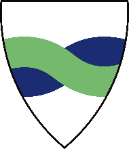 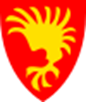 Til:ENKELTVEDTAK OM SPESIALPEDAGOGISK HJELP - INNVILGELSEKommunedirektørens vedtak:I henhold til delegert myndighet har kommunedirektøren fattet følgende vedtak:På grunnlag av sakens dokumenter anser kommunedirektøren at <navn> har rett til spesialpedagogisk hjelp.Tiltaket organiseres med en spesialpedagogisk ramme på <antall> årstimer i skoleåret <skoleår>. Hjelpen gis i forhold til <områder>. Det vises til sakkyndig vurdering fra PPT.På bakgrunn av kommunedirektørens vedtak utarbeider spesialpedagogen individuell utviklingsplan (IUP). Denne skal, så langt råd er, utarbeides i samarbeid med barnet og barnets foresatte. Det skal legges stor vekt på deres syn.Kommunen har ansvar for at den spesialpedagogiske hjelpen gis i omfang, organisering og innhold i samsvar med de rammer som kommunedirektøren har fastsatt.Kommunen vil organisere foreldreveiledning dersom familien ber om dette.Rettslig grunnlag for vedtaket.Alle barn under opplæringspliktig alder som har særlige behov for spesialpedagogisk hjelp, har rett til slik hjelp. Hjelpen skal omfatte tilbud om foreldrerådgiving. I vurderingen av hvilket tilbud som skal gis, skal kommunen særlig legge vekt på barnets utviklingsmuligheter. Hjelpen kan knyttes til barnehager, skoler, sosiale og medisinske institusjoner eller lignende, eller organiseres som eget tiltak. Hjelpen kan også gis av den pedagogisk-psykologiske tjenesten eller av en annen sakkyndig instans.  Den pedagogisk-psykologiske tjenesten skal bistå barnehagen i arbeidet med kompetanse- og organisasjonsutvikling for å tilrettelegge barnehagetilbudet for barn med særlige behov.Før det fattes vedtak om spesialpedagogisk hjelp, skal det foreligge en sakkyndig vurdering fra PP-tjenesten. Dersom vedtaket avviker fra den sakkyndige vurderingen, skal kommunen utforme tilbudet i samarbeid med dere, legge stor vekt hva dere mener og begrunne hvorfor barnet likevel vil få et forsvarlig tilbud som oppfyller retten etter § 31 i barnehageloven. Bakgrunn for saken (hva barnehagen prøvde ut før henvisning, henvisning, sakkyndig vurdering, samarbeid med foresatte):KONKRETISERING AV DEN SPESIALPEDAGOGISKE HJELPEN:Innhold (tilbud og utviklingsmål, støttetiltak, m.m.): Omfang og varighet (årstimer i 60 minutters enheter, evt. fordelt mellom utviklingsområder og tiltaksperiode):Organisering :Kompetanse (personellressurser – lærer, spesialpedagog, logoped, assistent m.v.):Kommunens begrunnelse for å gi denne spesialpedagogiske hjelpen (et eventuelt avvik fra sakkyndig vurdering skal begrunnes særskilt, jfr. barnehageloven § 35, første ledd):Opplysninger om klagerett.Du/dere (heretter du) kan klage på dette vedtaket. Hvis du vil klage, er fristen tre uker fra du har mottatt vedtaket. Klagen må nevne hvilken endring du ønsker, og bør være skriftlig. Du bør også begrunne klagen. Du sender klagen til kommunen som har fattet vedtaket. Dersom kommunen ikke er enig i klagen og ikke omgjør vedtaket, vil den bli sendt til Statsforvalteren i Trøndelag. Du har, med noen unntak, rett til å se dokumentene i saken. Dersom du allerede har fått alle dokumentene i saken, skal kommunen opplyse om det. Du kan la en advokat eller en annen fullmektig bistå og representere deg på alle trinn i saken. En annen fullmektig kan være en hvilken som helst myndig person eller en organisasjon som du er medlem av. Fullmektig som ikke er advokat må fremlegge skriftlig fullmakt.Fristen for å klage på et enkeltvedtak er bestemt i forvaltningsloven § 29. Regelverket for å se dokumenter i saken finner du i forvaltningsloven §§ 18 og 19. Forvaltningsloven § 12 sier at du kan bruke en fullmektig.Du har en løpende rett til å klage uavhengig av fristen på tre uker, dersom gjennomføringen av den spesialpedagogiske hjelpen ikke er i tråd med dette enkeltvedtaket.  Underskrift barnehagemyndighetKommuneKommuneKommuneAdresseAdresseAdressePostnummerStedStedDatoNavnNavnNavnAdresseAdresseAdressePostnummerStedStedBarnets navnBarnets navnFødselsdatoFødselsdatoBarnehage  BarnehageårKommunen viser til sakkyndig vurdering fra PPT, datert:Kommunen viser til sakkyndig vurdering fra PPT, datert:Kommunen viser til sakkyndig vurdering fra PPT, datert:Kommunen viser til orienteringsskriv sendt foresatte den:Kommunen viser til orienteringsskriv sendt foresatte den:Kommunen viser til orienteringsskriv sendt foresatte den:Svar mottatt dato:Svar ikke mottatt før vedtak (kryss av)Svar ikke mottatt før vedtak (kryss av)